MEMORANDUM  DEPARTMENT OF TRANSPORTATIONProject Development Branch(303)757-9040FAX (303)757-9868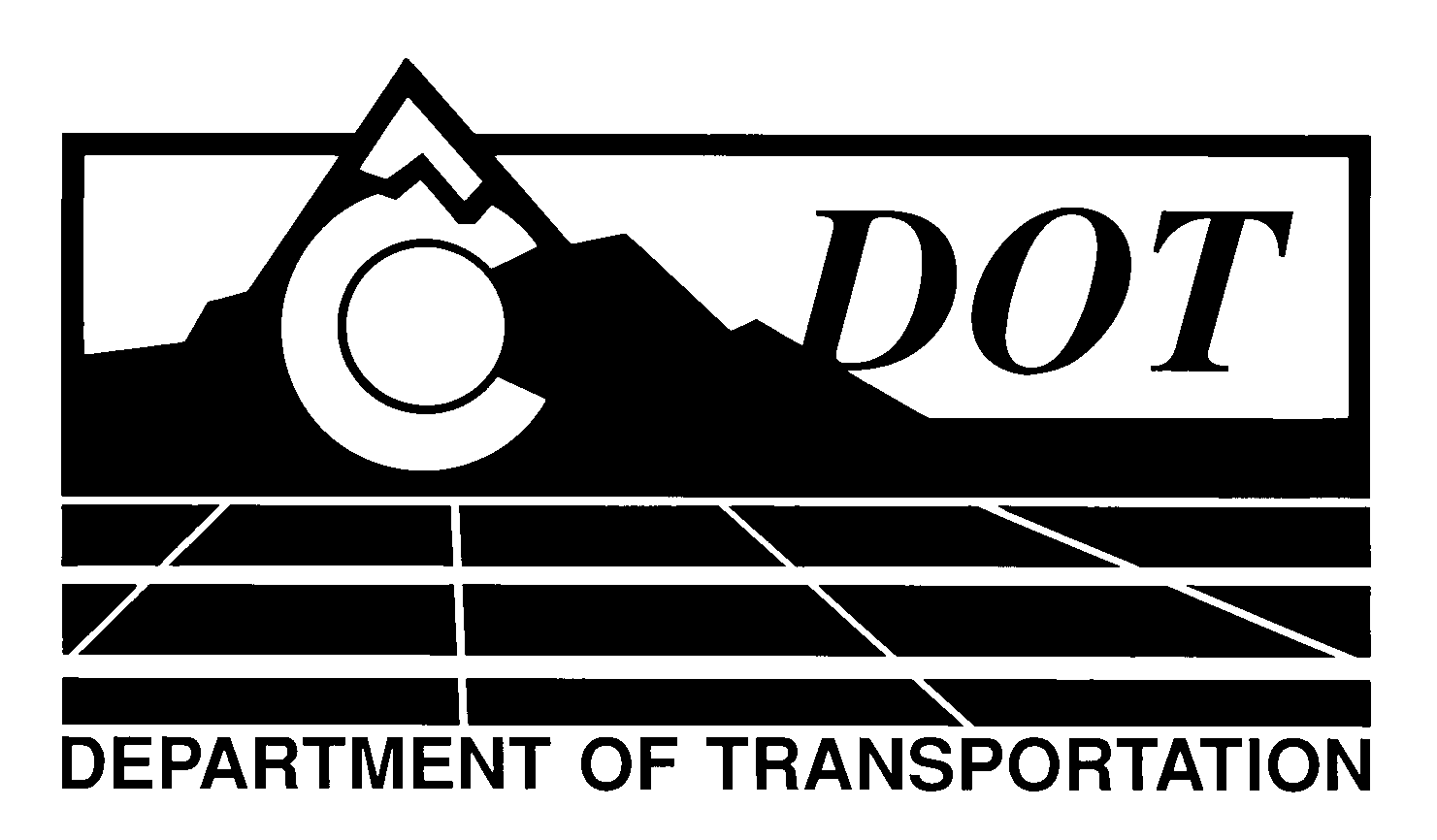 DATE:	April 26, 2012TO:	All Holders of Standard Special Provisions	FROM:	Larry Brinck, Standards and Specifications EngineerSUBJECT:	Revision of Section 401, Compaction of Hot Mix AsphaltEffective this date, our unit is issuing a revised version of the standard special provision, Revision of Section 401, Compaction of Hot Mix Asphalt.   This revised standard special provision is 1 page long.  It replaces and makes obsolete the standard special provision having the same name dated February 3, 2011. It should be used on projects having hot mix asphalt beginning with projects advertised on or after .  Please feel free, however, to include it projects advertised before this date.   This revised standard special requires no further compaction, unless otherwise directed, for the following conditions:When unmodified asphalt cement (PG 58 28 or PG 64 22) or modified (PG 58 34) is used and the surface temperature falls below 185 °F. When the mixture contains modified asphalt cement (PG 76 28, PG 70-28 or PG 64 28) and the surface temperature falls below 230 °F.In both cases, the Contractor must demonstrate that there is no damage to the finished mat.Those of you who keep books of Standard Special Provisions should add this new standard special provision to your file. For your convenience, we are attaching a new Index of Standard Special Provisions, which is also effective this date.  In addition, you will find this and other special provisions that are being issued this date in one place in the CDOT Construction Specifications web site:http://www.coloradodot.info/business/designsupport/construction-specifications/2011-SpecsPlease click on the hyperlink titled “Recently Issued Special Provisions”.LB/mrsAttachmentsDistribution: Per distribution list